        دانشگاه علوم پزشکی کرمانشاه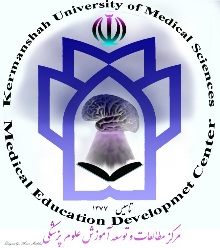 مرکز مطالعات و توسعه آموزش علوم پزشکی        دفتر استعداد درخشان دانشگاهفرم متقاضیان سیزدهمین دوره المپیاد علمی دانشجویینام و نام خانوادگی        ...............................................کد ملی                      ................................................                                 شماره شناسنامه          .................................................شماره دانشجویی        .................................................  رشته تحصیلی             ................  مقطع ....................  ترم تحصیلی فعلی       ....................... حیطه انتخابی المپیاد  ................................... می توانید تا زمان آزمون غربالگری دانشگاهی در دو حیطه ثبت نام اولیه کنید و از برنامه کلاس های آموزشی رایگان استفاده نمایید، سپس در آزمون حیطه نهایی شرکت کنید. دانشجویان علاقه مند تنها می توانند در یک حیطه ثبت نام نمایند ولی تا قبل از آزمون غربالگری دانشگاهی مجازند که بر حسب علاقه خود، حیطه خود را تغییر دهند.آدرس ایمیل:        ...........................................شماره تلفن همراه: ...........................................شماره تلفن ثابت:   ........................................لطفا پس از تکمیل فرم، به ایمیل کارشناس ارسال فرمایید:   moradi8479@yahoo.comجهت کسب اطلاعات بیشتر در مورد حیطه های المپیاد به سایت استعداد درخشان دانشگاه  et.kums.ac.ir  " منوی المپیاد علمی"   و کانال المپیاد دوره سیزدهم  در قسمت " تماس با ما"  مراجعه نمایید.کانال المپیاد علمی دوره سیزدهم ع پ کرمانشاه         https://t.me/olympiadkermanshah